ДатаПредмет Класс ФИО учителяТема урокаСодержание урока 15.05Русский язык4Сельникова В. Я. Части речи 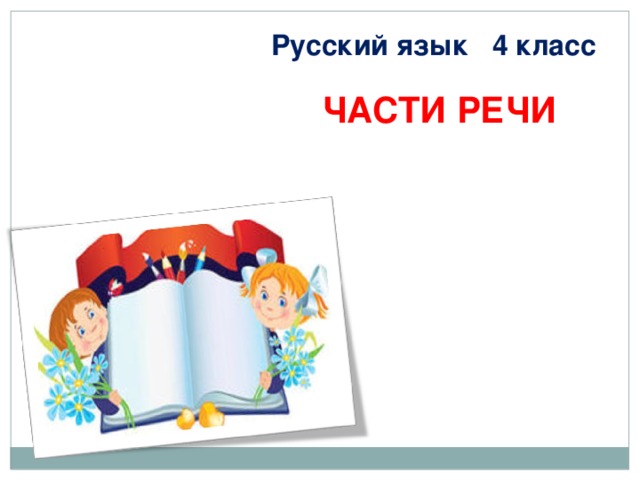 15 мая Классная работа  В начале урока «Письма загадки». Голосовые сообщения.Привет! Я – самостоятельная часть речи. У меня есть число, падеж и род. Род у меня постоянный, он не меняется. Я могу обозначать явления природы, растения или животных. А в предложении я часто стою рядом с предлогом, мы дружим. Догадались, кто я?Я – самостоятельная часть речи. Дети знают, что у меня есть падеж, число и род. Только они у меня непостоянные. Обычно у меня есть слово-командир. Оно командует, в каком числе роде или падеже мне стоять. Узнали меня?Здравствуйте! Я – самостоятельная часть речи. У меня может быть род, время, лицо, число. Род есть только в прошедшем времени. Меня очень легко отличить от других частей речи – по времени. Узнали меня?Я о себе такого мненья - огромна роль моя:Я  делу отдаюсь сполна. Я заменяю имена.Я заменяю известную часть  речи. Узнали меня?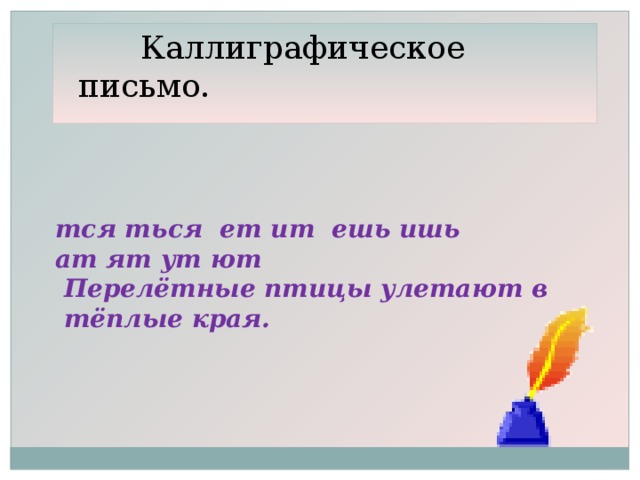 -  Запишите со слайда по образцу буквосочетания и предложение. Какое задание можно выполнить по ПРЕДЛОЖЕНИЮ? Разберите его по членам предложения и по частям речи.Словарная работа.- Из орфографического словаря  в учебнике (стр.152) выпишите,  пожалуйста,  слова:3 слова – отвечающие на вопросы сколько? который?3 слова- отвечающие на вопросы где? когда? как? откуда? куда?3 слова – отвечающие на вопросы какой? какая? какое? какие?- Скажите, а чем отличаются данные слова?Да, разные  части речи. Повторяем.- Выполните упр. 297, обозначьте части речи. Разберите слова под  цифрами 2 (состав слова), 3 (как часть речи)А теперь выполните самостоятельно упражнение № 296 в учебнике на стр.135 .Можно писать сокращенно: Сущ. Прил. Числ. Мест.  И так далее…15.05Математика 4Сельникова В. Я. Нумерация. Повторение.Решите выражения, расставьте ответы в порядке убывания: 105 : 21=               18 ∙ 7=                 14 ∙ 7 =65 ∙ 4=                    200 : 8=              48 : 16 =3000: 100=            925 + 75=          9000 – 1008 =- Прочтите слово.Это тема урока. Нумерация. Сначала самостоятельно УСТНО работаем с вопросами 1-5 стр. 86 Повторяем. Видеоролик https://youtu.be/ONemK9ajH7E   Нумерация.Письменно: стр. 87, № 11, 15, 17, 23, 25. На стр. 85 решить уравнения № 33: Образец: 387 : х = 513 : 57                    387 : х = 9                   Х = 387 : 9                   Х= 43                   387: 43 = 513: 57                       9=9Желаю верных решений!15.05Окружающий мир4Сельникова В. Я. Путешествие по России (по Дальнему Востоку и Сибири) 1. Найди лишнее: укажите букву или скопируйте «лишнее»а) День медика, День учителя, День Конституции;б) день рождения, Новый год, свадьба;в) День Победы, День рождения, годовщина свадьбы.г) День России, день рождения, День Конституции;д) свадьба, День учителя, День строителя;е) День Победы, день рождения, годовщина свадьбы. Сегодня мы отправляемся в путешествие по России. Велика наша страна. Мы побываем на Дальнем Востоке, в Сибири, на Урале, в старых русских городах, на юге России. Каждый уголок нашей Родины чем-нибудь знаменит.Вы узнаете географию и историю России, поэтому в путешествие отправляетесь самостоятельно.Откройте учебник на  стр. 180. Прочитайте статью «По Дальнему Востоку»Дальний Восток  https://youtu.be/MODtcYKd1zAЧитаем текст на стр. учебника стр. 183- 185 https://youtu.be/ejcIb7ZC_Ek- Кораблики перепутали свои паруса. Догадайтесь, в какие русские города плывут эти парусники! Используйте карту России.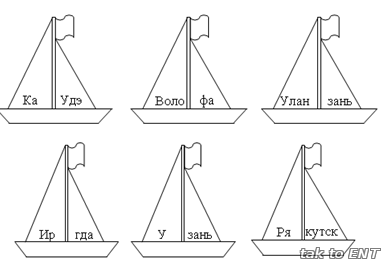 О т в е т ы: Казань, Вологда, Улан-Удэ, Иркутск, Уфа, Рязань.Домашнее задание: Рабочая тетрадь, задание 1 по теме «Путешествие по России»15.05Музыка 4Сельникова В. Я. Музыкальные инструменты. Гитара.Беседа: А сейчас послушайте и ответьте, какой инструмент звучит?Звучит музыка,  исполненная на гитаре: -А у кого кто-нибудь дома играет на гитаре?
-Скажите, ребята, а как называют того человека, который играет на гитаре?
-А кто сочиняет музыку, песни и для гитары тоже?«ПОГОВОРИМ О ГИТАРЕ»Видеоурок   https://youtu.be/SMd603g7S5cпесня «Как здорово…» автор О. Митяев